附件2体检报到地点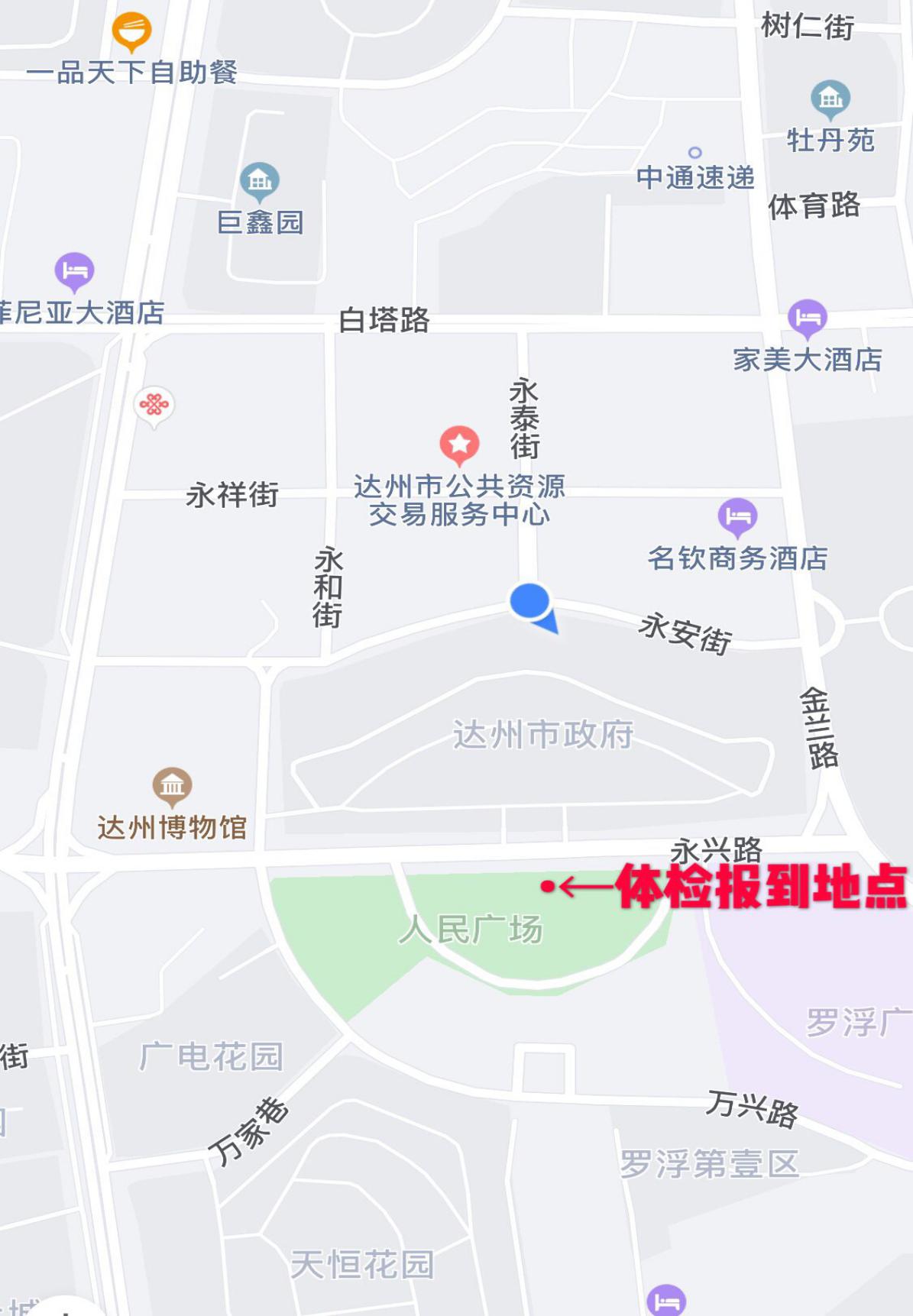 